Схема размещения  торговых мест на нестационарном торговом объекте «Ёлочный базар» по продаже ёлок, новогодних украшений и атрибутики,действующей  на участке по ул. Пролетарская в районе жилых домов № 31 и № 33Улица Пролетарская	Остановка «Бухта»	                                                                                            Пешеходная зона на мосту                                                          Стела		                Приложение №3к приказу № 1____«Об организации нестационарных торговых объектов «Ёлочный базар» по продаже ёлок, новогодних украшений и  атрибутики» от «____» декабря 2022 г.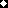 